Куда: Коммерческое предложение №0185Т от 13.12.2021 г.Уважаемые господа!Компания «Спецприцеп» совместно с официальным дилером по РФ ООО "МаксКар" благодарит Вас за интерес к нашей продукции и имеет честь представить ее Вам в виде коммерческого предложения.Облегченный трал с передним заездом Specpricep 9942D3, 2020 г.в., пробег 20 000 км., vin X89994293L0BA2465, первая регистрация 21.12.2020 г., в наличии в Новосибирске.ъ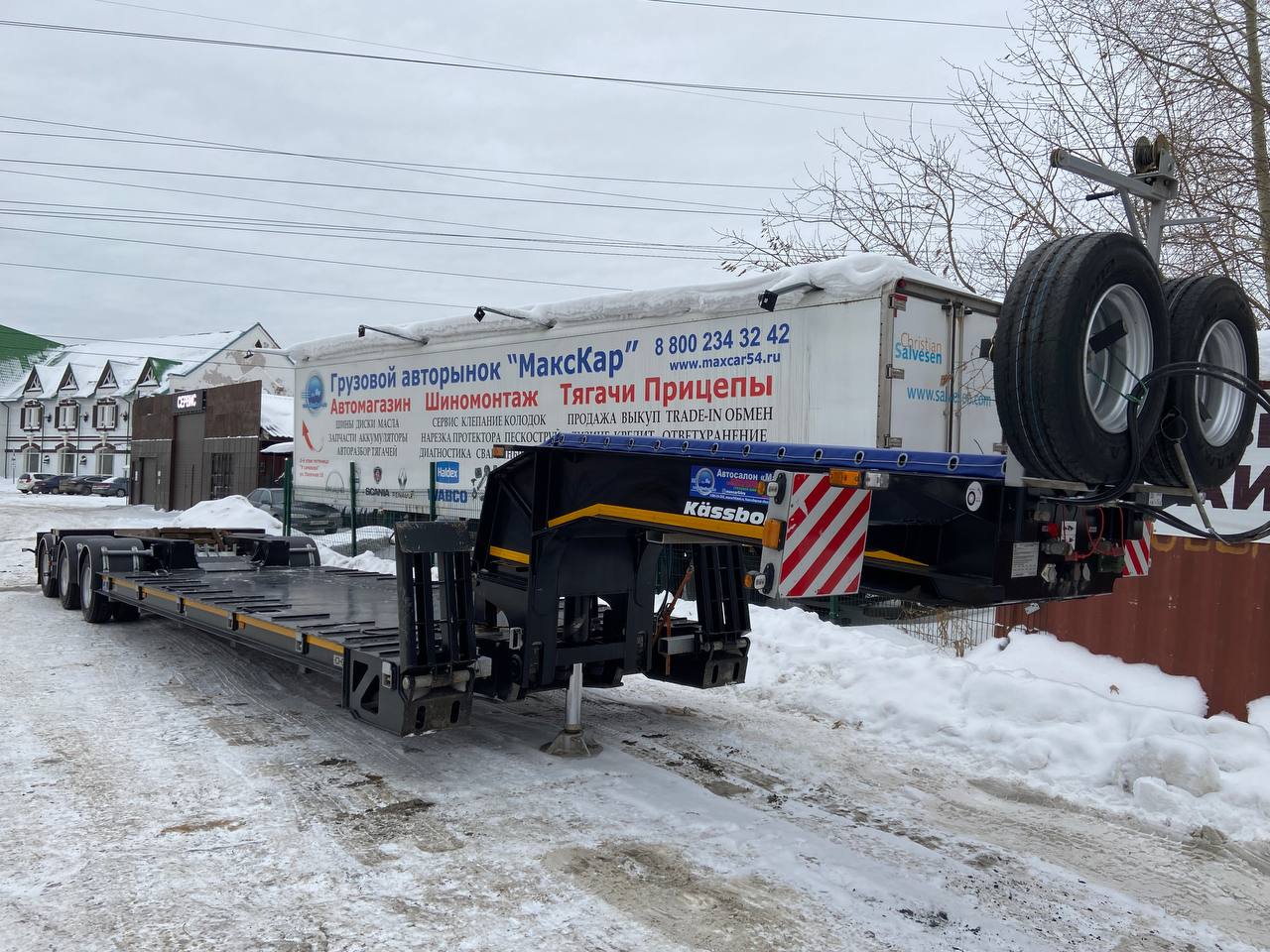 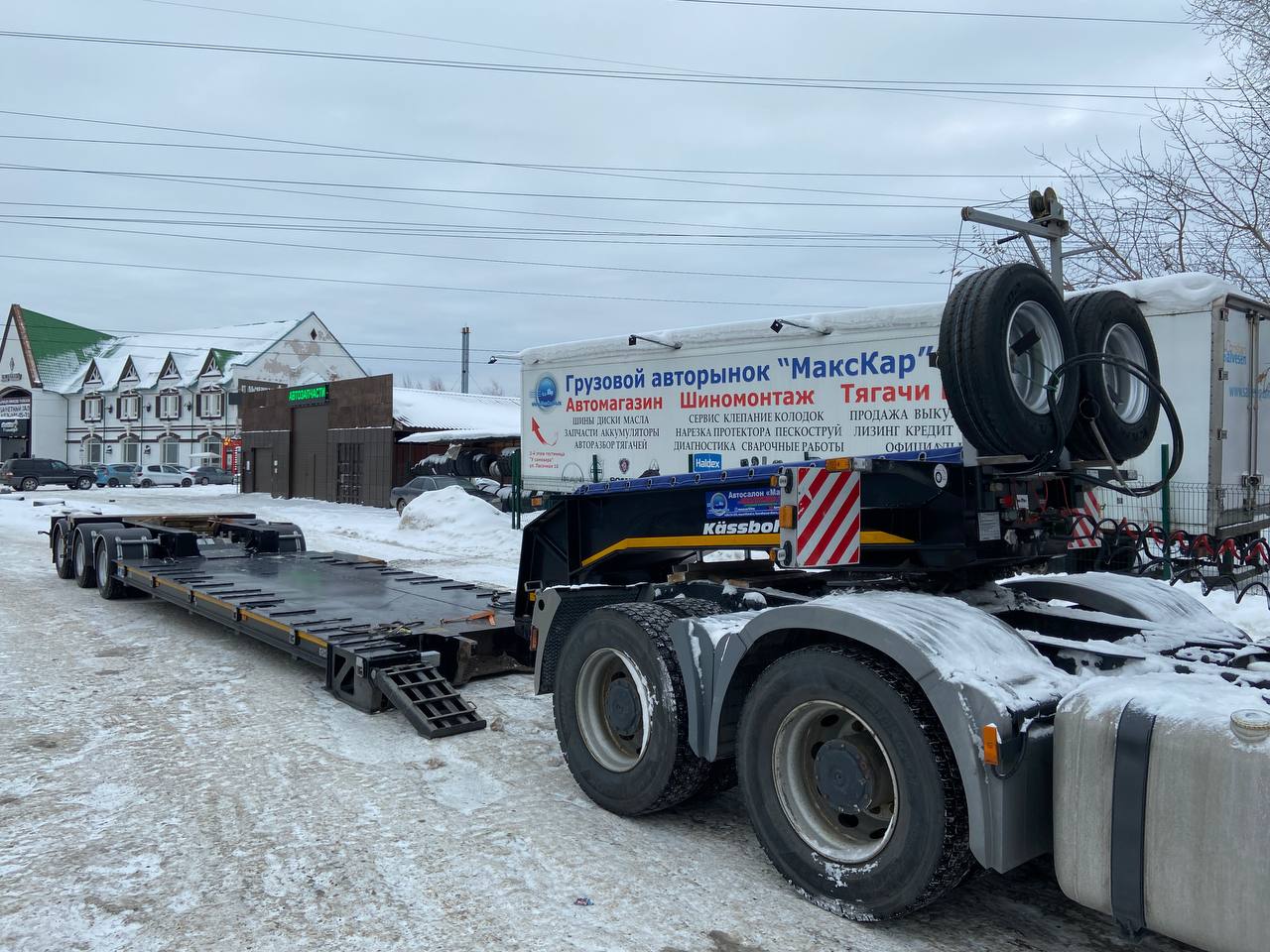 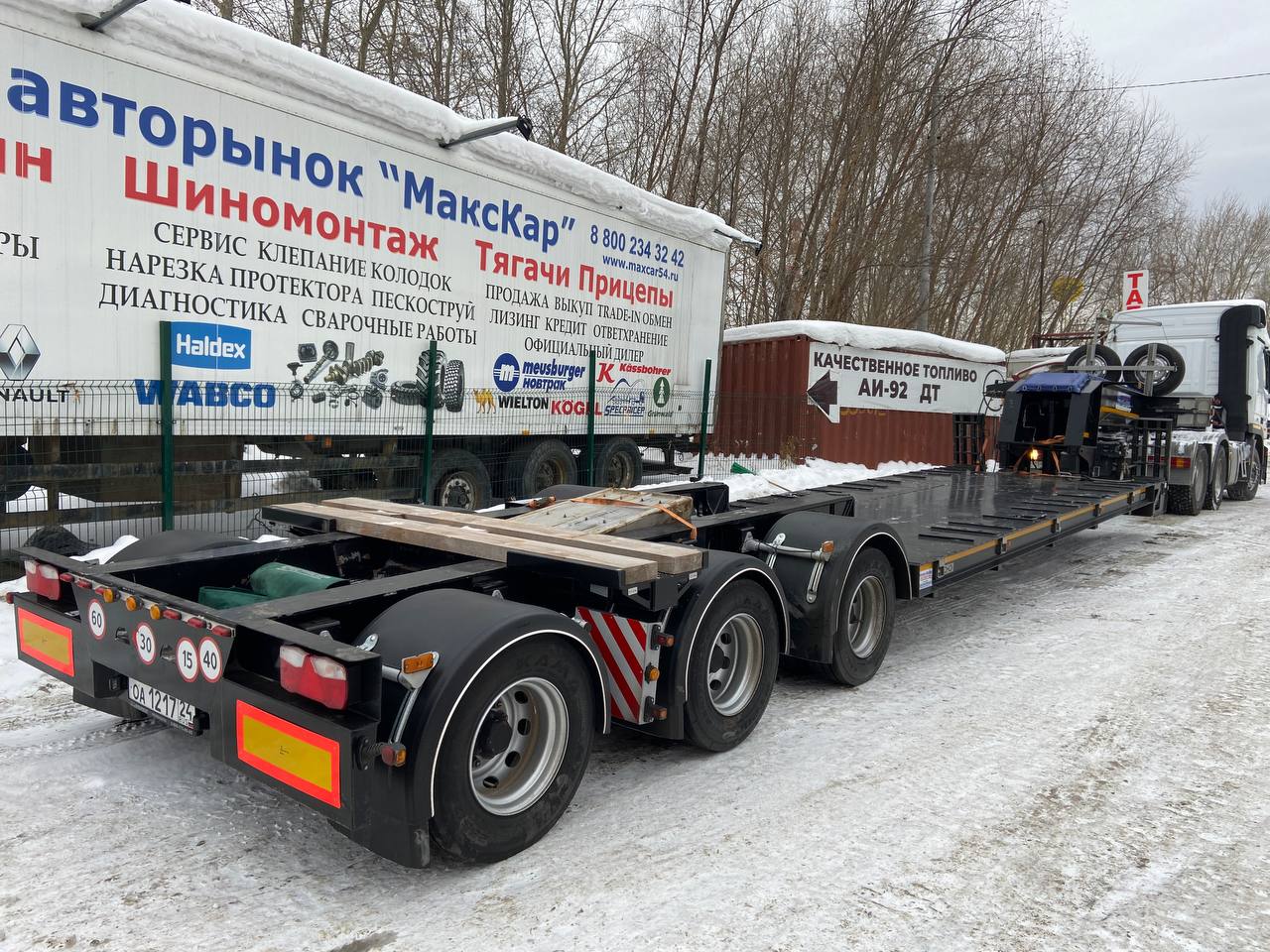 Видеобзор:https://www.youtube.com/watch?v=KYMmujYoliQ 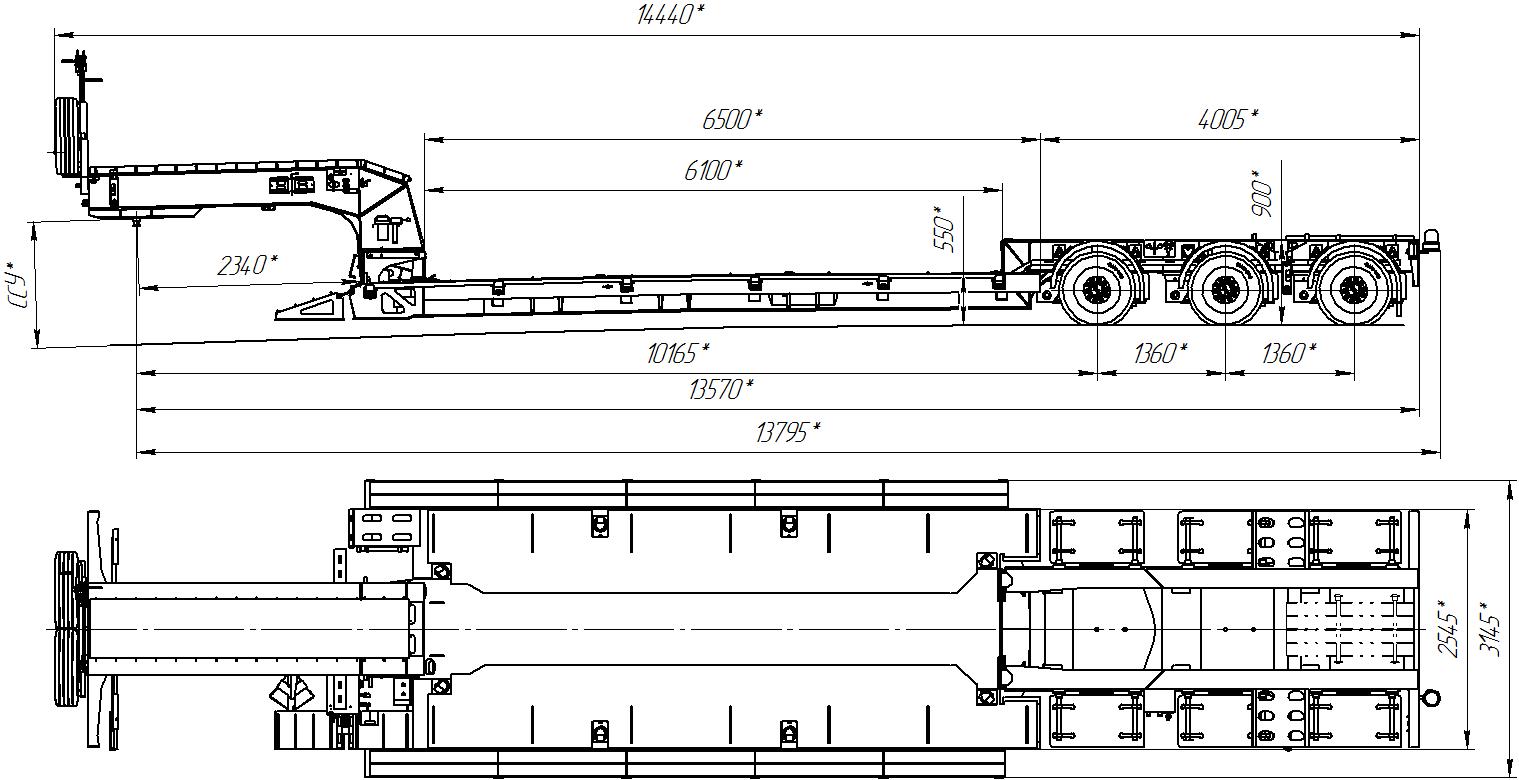 Стоимость нового подобного трала на заказ на июль-август 2022 года составит 4 410 000 руб. с НДС.Видео данного трала при доставке с завода:https://www.youtube.com/watch?v=i7NjVUw61ow&t=14sСкачать фото с сайта:https://www.maxcar54.ru/catalog/pritsepy-i-polupritsepy/traly/tral-s-perednim-zaezdom-spetspritsep-994293-30-oblegchennyy/С уважением, Карнаков Вячеслав Владимирович
директор ООО "МаксКар"
8 (383) 233-32-53
8-913-752-39-768-913-477-09-39 (служебный)
стоянка – Федеральная трасса Р-254, северный обход Новосибирска, п. Садовый, ул. Пасечная, 10, (пост ГИБДД, гостиница «У самовара»)
maxcar54@mail.ruwww.maxcar54.ruhttps://www.youtube.com/channel/UCIiFI5uro5xB8fkw0N0pyRg/videoshttps://www.instagram.com/maxcar54ru/Обозначение полуприцепаSPECPRICEP 9942D3Тип полуприцепаАвтомобильный трехосныйОсновной тягач седельныйМасса перевозимого груза, кг30 000Масса базового полуприцепа в ПТС, кг8 800Технически допустимая максимальная (полная) масса полуприцепа, кг, ориентировочно 38 800Технически допустимая максимальная масса на (распределение полной массы на дорогу), кг ориентировочно- через седельно-сцепное устройство тягача - через шины колес трехосной тележки14 00024 800Габаритные размеры полуприцепа в транспортном положении, мм, не более:- длина- ширина- ширина с уширителями- высота (max)14 4402 5453 1452 700Размеры грузовой платформы, мм, не более:- длина- ширина- ширина с уширителями- высота (погрузочная высота под нагрузкой)6 5002 5453 145550Высота ССУ1250Рама полуприцепаСиловые элементы рамы и раздвижная часть изготовлены из высокопрочной стали НастилМеталлическийОпораОпорой является гидроцилиндрДорожный просвет, мм, не менее:- под осями колес- под платформой 180250ПодвескаПневматическая с краном изменения высоты платформы (-60/+120 мм)Количество осей, шт.3 (1-2-3-я стационарные)Оси, производитель.ROR (Италия)Количество колес, шт.:- всего- в том числе запасных142Шины235/75 R17,5 КамаДискиСтальные диски 6.75х17.5Давление в шинах, кПа (кгс\см2)850 (8,5)Тормозная системаEBS Wabco c функцией против опрокидыванияПанель управления стояночным тормозом на боковой части полуприцепа.Тормоза:- рабочие- стояночныйС пневматическим приводомпо 2-х проводной схемеПривод от пружинных энергоаккумуляторов Сцепной шкворень51 мм (2'') по ГОСТ 12017-81, JOST (Германия) ЭлектрооборудованиеДвухпроводное с питанием от тягача, напряжением 24 В. Количество и расположение приборов по ГОСТ 8769-75, разъемные соединения по ГОСТ 9200-76Комплектация:- уширители выдвижные до 3145 мм + 450 кг.- автономная гидростанция ЭГА (24В) + 50 кг.- трапы спереди закидные, раздвижные,- лебедка для подъема запасного колеса, - люк для обслуживания гусака - грунтозацепы на раме,- оцинкованный направляющий брус (стопора от бокового смещения),- петли для закрепления груза-  брызговики,- противооткатные упоры, - оцинкованные выдвижные знаки негабаритного ТС, 4 шт. с мерцающими фонарями, - розетка под проблесковый маяк- сумка с ЗИП.Покраска: Перед покраской рама полуприцепа походит дробеструйную обработку.Наносится антикоррозионный грунт и эмаль в 2 слоя. Контурная светоотражающая пленкаЦвет полуприцепа: черныйДокументацияРуководство по эксплуатацииТехнический паспорт Цена указана с НДС3 700 000,00 рублей с НДС 20%.Условия поставки:самовывоз из г. Новосибирск или доставка до вашего города попутным тягачем по согласованию